Publicado en Madrid el 26/05/2020 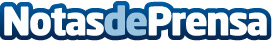 AUARA afirma que la falta de agua agravará los efectos del COVID-19 en África, donde se espera una crisis humanitariaLa empresa social había aumentado un 63% su facturación hasta febrero y generado 5 millones de litros de agua potable en países de África, Asia y América Latina desde enero hasta el estado de alarma. Ahora trabaja en su reactivación, con preocupación por las regiones más desfavorecidas, donde según sus colaboradores locales la pandemia puede tener efectos devastadores y provocar una crisis humanitariaDatos de contacto:AuaraNota de prensa publicada en: https://www.notasdeprensa.es/auara-afirma-que-la-falta-de-agua-agravara-los Categorias: Internacional Nacional Nutrición Sociedad Solidaridad y cooperación Recursos humanos Consumo http://www.notasdeprensa.es